          PEP Core A  2023-2024 Geography Overview: FOURTH QUARTER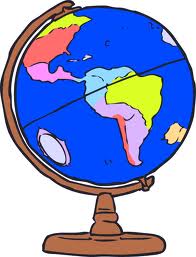  Tutor: Mrs. Bronwyn Gauthier 		                                             website: www.bronwyngauthier.weebly.com		  email: Bronwyn.gauthier@gmail.com           	                                                     *All tests should be administered by a Parent and returned on the due date in a sealed envelope.WeekDatesText ChapterIn Class  Additional Information1 Week of Mar. 1918. Eastern MediterraneanDiscuss: Bible geography; ethnic diversity among the peopleCh. 17 TESTDue Mar 192Week of Mar. 2614: The Caucasus, Central Asia, and South AsiaDiscuss: Compare and contrast the Caucasus and Central Asia, and the role of Russia in the regionCh 18 TestDue Mar 263Week of Apr. 214: The Caucasus, Central Asia, and South AsiaDiscuss:  The religious and political conflicts of South Asia, the independence movement of Pakistan and Bangladesh, the island of Sri Lanka and Maldives4Week of Apr. 915: Southeast AsiaDiscuss: The physical features in Southeast Asia, the role of Europe in the region and the political and economic instabilityCh. 14 TESTDue Apr. 95Week of Apr. 1616: East AsiaDiscuss: China’s centric views; the persecuted church; Asian Culture and economic growthCh 15 test due Apr 166Week of Apr.2316: East AsiaDiscuss: China’s centric views; the persecuted church; Asian Culture and economic growthSCRAPBOOK PROJECTS DUE7Week of Apr. 3022: Australia and New Zealand; OceaniaDiscuss: Settlement of countries and the role of AboriginalsCh 16 testDue Apr 30Map of Asia Due 8Week of May 7SCRAPBOOK PRESENTATIONSCh. 22 TestDue May 7